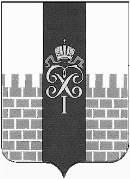 МЕСТНАЯ АДМИНИСТРАЦИЯ МУНИЦИПАЛЬНОГО ОБРАЗОВАНИЯ ГОРОД ПЕТЕРГОФ__________________________________________________________________ ПОСТАНОВЛЕНИЕ от «29» 12.2017  г.	                                                                                           № 182    Об утверждении Плана мероприятий, направленных на решение вопроса местного значения по непрограммным расходам местного бюджета МО г. Петергоф на 2018 год «Осуществление защиты прав потребителей»  В соответствии с Бюджетным  кодексом  РФ, Положением о бюджетном процессе в МО г. Петергоф, Постановлением местной администрации МО город Петергоф от 26.09.2013 № 150 «Об утверждении  Положения о Порядке разработки, реализации и оценки эффективности  муниципальных программ и о Порядке разработки и реализации ведомственных целевых программ и планов по непрограммным расходам местного бюджета МО город Петергоф», местная администрация муниципального образования город Петергоф   	           ПОСТАНОВЛЯЕТ:           1.Утвердить План мероприятий, направленных на решение вопроса местного значения по непрограммным расходам местного бюджета МО г. Петергоф на 2018 год: «Осуществление защиты прав потребителей» на 2018 год согласно приложению №1 к настоящему Постановлению.                2.Настоящее Постановление  вступает в силу с даты официального опубликования.            3. Контроль за исполнением настоящего Постановления оставляю за собой.             Глава местной администрации            муниципального образования              город Петергоф                                                                                  А. В. ШифманПриложение №1к Постановлению местной администрациимуниципального образования г. Петергоф                                                                                                                                    от  «29» 12.2017г. №182   Утверждаю Глава местной администрации МО г. Петергоф _______________А.В. Шифман                                                        «29» 12.2017г.План мероприятий  по непрограммным расходам местного бюджета МО г. Петергоф,                        направленных на решение вопроса местного значения:«Осуществление защиты прав потребителей» на 2018 годРуководитель структурного подразделения –                                 начальник административно-хозяйственного отдела                                                      С. М. Тычкин                                               СОГЛАСОВАНО              Руководитель структурного подразделения –                начальник финансово-экономического отдела                                    местной администрации МО город Петергоф                                                                  А. В. Костарева                    Руководитель структурного подразделения –    начальник отдела заказа и юридического сопровождения                                                                                                                  О. А. Жеребцова№п\пНаименование мероприятияСрок выпол-ненияНеобходимый объем финанси-рования(тыс. руб.) Приме-чание1.  Информационное обеспечение жителей МО г. Петергоф в области защиты прав потребителей:               1.1.Изготовление полиграфической продукции (брошюр)             III    квартал 30,0   Итого                                                                                                         30,0 Итого                                                                                                         30,0 Итого                                                                                                         30,0 Итого                                                                                                         30,0               Ведущий специалист                                                            административно-хозяйственного отдела                                                                            Д. А. Быков                                                                                                     